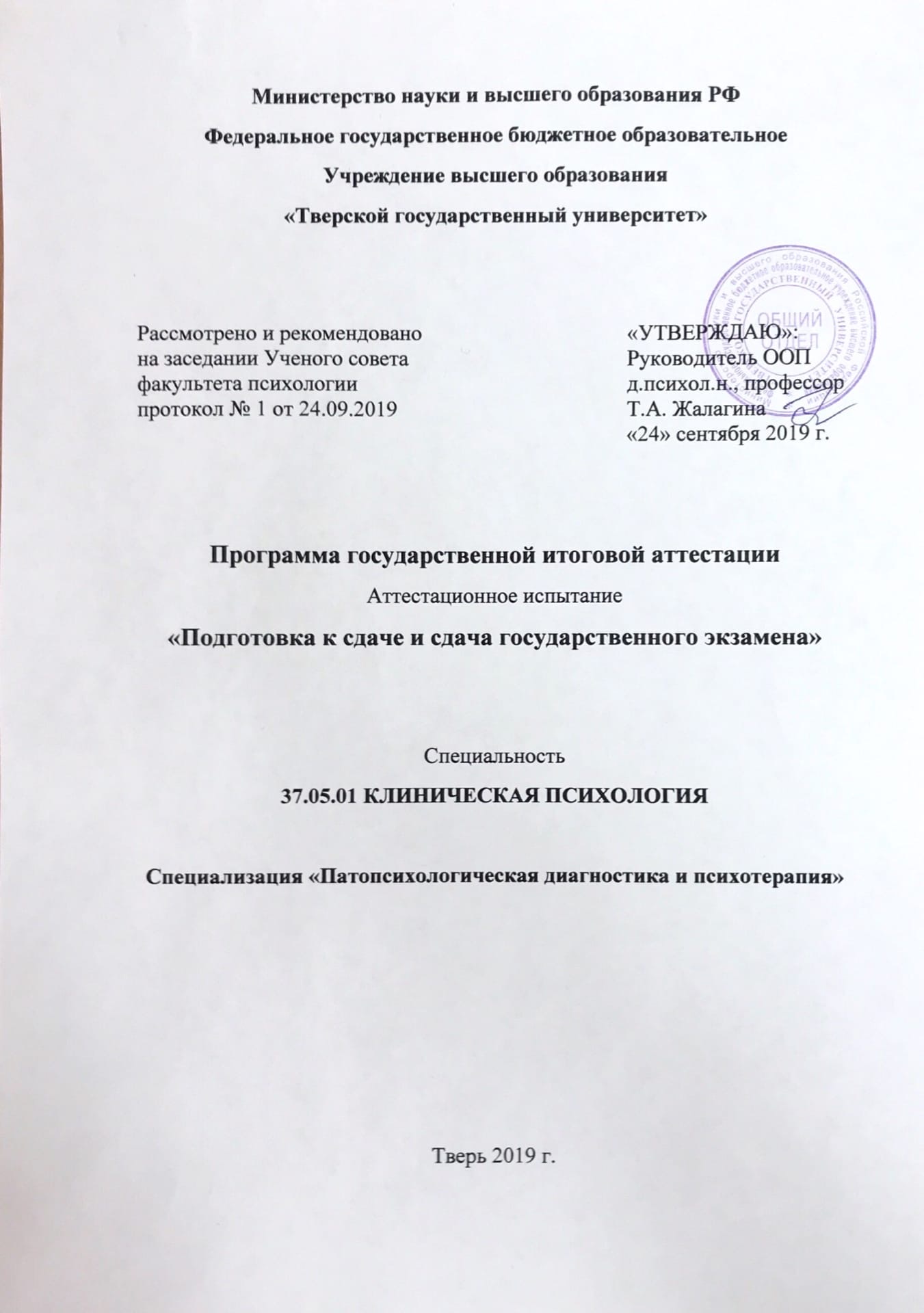 Пояснительная запискаПрограмма государственного экзамена по специальности 37.05.01 Клиническая психология разработана на основе «Положения о проведении государственной итоговой аттестации в Тверском государственном университете». Сдача государственного экзамена является составной частью государственной итоговой аттестации (ГИА). Трудоемкость ГИА составляет - 9 ЗЕТ (324 ч.) и проводится на 6 курсе в 11 семестре. Государственная итоговая аттестация (ГИА) проводится в форме:государственного экзамена (3 ЗЕТ, 108 ч.); подготовки и защиты выпускной квалификационной работы (6 ЗЕТ, 216 ч.).ХАРАКТЕРИСТИКА ГОСУДАРСТВЕННОГО ЭКЗАМЕНАГосударственный экзамен входит в состав государственной итоговой аттестации. Государственная итоговая аттестация имеет целью определить уровень сформированности компетенций, имеющих определяющее значение  для профессиональной деятельности выпускника, определенных образовательной организацией совместно с работодателями – заказчиками кадров. Его предназначение – выявить степень теоретической и практической подготовленности выпускника к самостоятельному выполнению разнообразных профессиональных задач, установленных Федеральным государственным образовательным стандартом и профессиональными стандартами, а также сформированности компетенций, меру усвоенности им программного материала и выработанных за время обучения необходимых умений и навыков осуществления профессиональной деятельности. Настоящая Программа государственного экзамена в своем содержании отражает основные требования к профессиональной подготовке специалиста клинической психологии, соответствует дисциплинам базовой и вариативной части действовавшего в период обучения выпускников учебного плана, полностью согласуется с Федеральным государственным образовательным стандартом основной образовательной программы по направлению 37.05.01 Клиническая психология, а также в соответствии с реализуемой специализацией № 3 «Патопсихологическая диагностика и психотерапия» в рамках данной специальности. Программа итогового государственного экзамена имеет обобщающий характер и ориентирует выпускников на закрепление в их профессиональном сознании комплексного и целостного знания. Это позволяет использовать при подготовке к экзамену те литературные источники, которые уже изучены студентами и на которые они опирались при подготовке к сдаче зачетов и экзаменов в процессе обучения. Структура программы включает в себя: содержание программы теоретической части, перечни литературы к каждому разделу, список экзаменационных вопросов и практико-ориентированные задания (задачи). На государственном экзамене выпускник должен подтвердить знания в области клинической психологии, достаточные для работы в коллективе психологов (или индивидуально) и профессионального выполнения своих обязанностей. Он должен иметь сформированное научное мировоззрение и продемонстрировать на итоговом государственном экзамене знание и владение: системой научных понятий; фактами психологических теорий; методами и процедурами профессиональной деятельности. При ответе на экзамене по билету и на дополнительные вопросы студент должен продемонстрировать: ясную логику изложения материала; умение анализировать, синтезировать, систематизировать, сравнивать и обобщать изученный им материал; видение возможностей использования полученных знаний и навыков на практике. В процессе итогового экзамена выпускник должен быть готов продемонстрировать сформированность следующих ключевых компетенций:2013 год набораК прохождению ГИА допускается студент, не имеющий академической задолженности и в полном объеме выполнивший учебный план или индивидуальный план по осваиваемой образовательной программе, включая предзащиту ВКР (п. 4.2.4 «Положение о проведении государственной итоговой аттестации в Тверском государственном университете»).ПЕРЕЧЕНЬ ТЕМ, ВЫНОСИМЫХ НА ГОСУДАРСТВЕННЫЙ ЭКЗАМЕНРАЗДЕЛ 1. ОБЩАЯ ПСИХОЛОГИЯОбщая характеристика психологии как науки Представление об объекте и предмете психологии. Основные этапы развития представлений о предмете психологии. Понятие предмета и объекта науки. Душа как предмет исследования. Сознание как предмет психологического исследования. Психология как наука о поведении. Современные представления о предмете психологии. Культурно-историческая парадигма в психологии (концепция Л.С. Выготского). Высшие психические функции и их свойства. Понятие интериоризации.История психологической науки Развитие психологических знаний в рамках учения о душе и философское учение о сознании. Выделение психологии в самостоятельную науку. Развитие психологии до периода открытого кризиса. Зарубежная психология: бихевиоризм, психоанализ, неофрейдизм, гештальтпсихология, описательная психология, французская социологическая школа. Развитие отечественной психологии, идеология и психология. Поведенческое направление, культурно-историческая теория, комплексный и системный подходы, развитие деятельностного подхода. Современное состояние психологической науки и ее отраслей в России и за рубежом. Межкультурные исследования и интегративный междисциплинарный характер психологической науки.Деятельностный подход в психологии Общее строение деятельности. Предметность деятельности. Побуждения к деятельности, ее внутренняя регуляция. Понятия потребности и мотива. Эволюционное введение в психологию. Понятие отражения и психики. Классификация психических явлений и процессов.Основные свойства потребности, их опредмечивание. Функции мотива: побуждение и смыслообразование. Действие и операции. Ориентировочная исполнительная и контрольная части действия (П.Я. Гальперин). Принцип единства сознания и деятельности. Проблема соотношения «внешней» и «внутренней» деятельности. Интериоризация и экстериоризация. Психика как ориентировочная деятельность субъекта (П.Я. Гальперин).Естественнонаучные основы психологииОбщее строение центральной нервной системы человека. Онтогенез центральной нервной системы. Понятие анализатора и принцип его работы. Психика и мозг человека: принципы и общие механизмы связи. Фундаментальные процессы – возбуждение и торможение в ЦНС. Основные понятия физиологии высшей нервной деятельности. Механизмы ассоциативного обучения, памяти и индивидуальных различий, потребностей, мотиваций и эмоций. Проблема локализационизма и антилокализационизма. Вегетативная нервная система.Возникновение и развитие психики в филогенезеПсихика и отражение. Формы отражения в неживой и живой природе. Особенности психического отражения. Проблема возникновения психики в эволюции. Разные точки зрения на решение этой проблемы (панпсихизм, биопсихизм, нейропсихизм, антропопсихизм). Необходимость возникновения психического отражения в эволюции. Порождение психики в деятельности субъекта и ее функции в ней (А.Н. Леонтьев, П.Я. Гальперин). Проблема субъективных и объективных критериев психического. Возникновение и развитие сознания. Этапы психического развития в филогенезе (А.Н. Леонтьев): сенсорная психика, перцептивная психика, стадия интеллекта. Адаптированное, адаптирующееся, адаптирующее поведение и этапы психического развития в филогенезе. Современные представления о периодизации развития психики в филогенезе (К.Э. Фабри).Основные отличия психики человека от психики животныхОбусловленность психики качественными различиями между деятельностью человека и жизнедеятельностью животных. Развитие психики животных в онтогенезе. Эволюция психики человека в филогенезе. Необходимость возникновения сознания в антропогенезе. Роль труда в формировании сознания. Особенности трудовой деятельности: социальность, орудийная опосредованность, продуктивность. Биологические предпосылки трудовой деятельности. Орудия труда и знаковые системы. Сознание и язык. Происхождение и развитие языка в трудовой деятельности, его функции.Общее представление об ощущении и восприятииОсновные свойства ощущений, классификация ощущений. Феноменология восприятия. Основные свойства перцептивных образов. Теории восприятия. Проблема врожденного и приобретенного в восприятии. Развитие восприятия. Роль двигательной активности в развитии ощущений и восприятий. Восприятие и деятельность. Психофизика ощущений. Чувствительность. Пороги чувствительности и методы их измерения. Восприятие пространства, движения, времени. Константность восприятия и ее виды. Предметность и установка в восприятии.Общее представление о памятиОсновные факты и закономерности психологии памяти. Память как высшая психическая функция. Аномалии памяти. Память и научение. Принципы организации памяти. Феноменальная память. Виды амнезий. Гипермнезии. Парамнезии. Ложные воспоминания. Явления интерференции и реминисценции. Виды памяти и процессы памяти. Память и деятельность. Основные характеристики и формы произвольного запоминания. Задачи и установки запоминания. Мотивация и забывание. Экспериментальные исследования памяти. Эффект Зейгарник. Зависимость непроизвольного запоминания от содержания и структуры деятельности (П.И. Зинченко, А.А. Смирнов). Развитие и тренировка памяти. Социализация памяти. Мнемотехники, их виды, возможности и ограничения.Общее представление о вниманииВиды и свойства внимания. Проблема внимания: история и современное состояние. Внимание и сознание. Внимание как состояние и процесс сознания. Теории внимания. Исследования внимания в когнитивной психологии. Экспериментальное исследование внимания: измерение объема, сдвигов, колебаний, отвлечений внимания, его концентрации и распределения. Внимание и деятельность. Деятельностный подход к проблеме внимания.Социальная природа высших форм внимания (Л.С. Выготский, Н.Ф. Добрынин). Проблема путей и способов развития внимания.10. Общая характеристика психологии эмоцийНазначение и виды эмоциональных процессов. Специфика эмоционального отражения. Развитие представлений об эмоциях в истории психологии (Б. Спиноза, В. Вундт, Ч. Дарвин, Джеймс-Ланге). Развитие представлений об эмоциях в отечественной психологии (С.Л. Рубинштейн, А.Н. Леонтьев, П.К. Анохин, П.В. Симонов). Функции эмоций. Эмоции и деятельность. Роль эмоций в развитии личности. Психологическая характеристика основных эмоциональных состояний. Чувства человека, виды чувств. Психические состояния, их определение, роль и место состояний среди других психических явлений. Функции состояний, классификация состояний, диагностика. Управление состояниями.11. Мотивационная сфера человекаОсновные проблемы и понятия психологии мотивации. Общая организация мотивационной сферы. Понятие потребности. Классификации потребностей человека. Историческая природа потребностей человека. Понятие мотива. Мотив и потребность. Разновидности мотивов человека. Теории мотивации в зарубежной психологии. Развитие мотивационной сферы человека. Проблема мотивации в психологии деятельности. Мотивация основных видов деятельности человека (игра, учение, труд). Эмпирические исследования мотивации.12. Мышление как познавательный процессПредмет и методы исследования в психологии мышления. Роль мышления в жизни и деятельности человека, в развитии культуры и цивилизации. Мышление как процесс постановки и решения задач. Типы задач и виды мышления. Характеристика и сравнение основных видов мышления: наглядно-действенное, наглядно-образное и абстрактное, дискурсивное мышление, практическое и теоретическое, продуктивное и репродуктивное, творческое и шаблонное, интуитивное и дискурсивное, аутистическое, эгоцентрическое и реалистическое, научное, техническое и художественное мышление, эмоциональное мышление. Основные подходы к изучению мышления, теории мышления. Мышление и интеллект. Структура интеллекта. Фило-, социо- и онтогенез мышления. Сознание и мышление.13. Речь как форма общенияЯзык и речь. Речь и речевая деятельность. Виды и функции речи. Устная и письменная речь. Речь и мышление. Механизмы порождения и понимания речи. Развитие речи в онтогенезе. Развитие лексики, структуры и семантики детской речи. Основные пути усвоения языка в раннем детстве.  Вербальное и невербальное общение. Психосемантика. Речевые свойства личности. Основные расстройства речи. Показатели речевого развития, способы совершенствования речи.14. Воля и волевые процессыОпределение и понятие  воли в психологии. Критерии волевого поведения. Проблема свободы воли в философии и психологии. Произвольное и волевое. Структура волевого акта. Ситуации, в которых необходима волевая регуляция поведения. Формы волевого регулирования. Борьба мотивов и принятия решений, проблема выбора. Развитие воли. Воля и личность, волевые свойства личности. Изучение воли. Воля как высший уровень регуляции. Волевые расстройства. Психологическая защита и механизмы совладания. Управление поведением.15. Сознание как психический процессОпределение сознания. Сознание и психика. Функции сознания. Эмпирические характеристики сознательных явлений (энергетическая, пространственная, временная, информационная). Структурный анализ сознания. Статистическая и динамическая модель. Уровни сознания. Состояния сознания.Сознание как отражение действительности в социальных формах психического. Признаки и свойства сознания. Неосознаваемые явления в психике, их классификация (подсознательное, надсознательное и бессознательное), их связь с осознаваемым. Конкретные формы неосознаваемых явлений. Различные подходы к изучению неосознаваемого.16. Понятие личности в системе человекознанияЛичность в философии, социологии и психологии. Понятие личности в общей, дифференциальной и социальной психологии. Понятие субъекта, индивида, личности, индивидуальности. Личность как предмет психологического исследования. Психические процессы, состояния и свойства. Генотипическое и фенотипическое, биологическое и социальное в индивидуальном развитии человека. Индивидуальные свойства человека и их роль в развитии личности. Личность в социогенезе. Источники развития личности. Свойства, структура и типология личности. Теории личности в современной психологии. Методы исследования личности.17. Темперамент как формально-динамическая сторона деятельностиОсновные свойства нервной системы, их сочетания и типы высшей нервной деятельности (И.П. Павлов). Понятие о темпераменте. Возникновение учения о темпераменте. Гуморальные теории типов темперамента. Конституциональные теории типов темперамента. Характеристика типов темперамента (холерик, сангвиник, флегматик, меланхолик).  Проблема смешанности типа темперамента. Темперамент и основные свойства нервной системы. Характеристика отдельных свойств нервной системы: сила нервной системы, подвижность-инертность, лабильность. Баланс нервных процессов. Возрастно-половые особенности проявления свойств нервной системы. Основные положения концепции свойств нервной системы И.П. Павлова. Психологические (факторные) теории темперамента. Подход к изучению темперамента в школе В.С. Мерлина. Изучение типов темперамента в школе Б.М. Теплова. Соотношение темперамента и характера.  Связь темперамента с особенностями протекания познавательных процессов. Связь темперамента и общения. Темперамент и индивидуальный стиль деятельности. Связь темперамента с основными свойствами личности. Темперамент и способности человека.18. Психология способностейПодходы к рассмотрению способностей. Личностно-деятельностный подход к рассмотрению способностей. Функционально-генетический подход к рассмотрению способностей. Понятия способностей. Соотношение понятий: способности, навыки, умения, знания. Условия овладения знаниями, умениями, навыками. Понятие природных и приобретенных способностей. Общие и специальные способности. Понятие общего интеллекта. Понятие интеллекта и способностей. Проблема развития способностей. Задатки как биологическая основа способностей. Условия развития способностей.  Способности и одаренность. Понятие одаренности. Связь способностей и одаренности со склонностью к определенному виду деятельности. Роль деятельности в проявлении и развитии способностей. Компенсация способностей и компенсаторные отношения. Проблема измерения способностей. Межполовые индивидуальные различия в задатках и способностях.19. Теоретическое и эмпирическое знание в психологииМетодология экспериментального психологического исследования. Теория психологического эксперимента. Классификация исследовательских методов в психологии. Виды эксперимента в различных отраслях психологической науки (общей, возрастной, социальной, клинической и т.д). Эксперимент и его разновидности в различных психологических школах. Планирование эксперимента, принципы построения эксперимента (моделирование, функциональная проба, регистрация фактов). Стандартизация методов исследования (беседы, наблюдения, психодиагностических методик).  Анализ (качественный и количественный) и представление результатов психологического исследования.20. ПсиходиагностикаПринципы, сфера применения, классификация методик. Валидность, надежность, репрезентативность, достоверность, тестовые нормы. Методы диагностики познавательной сферы, интеллекта, личности, психических функций и состояний, стандартизованные и нестандартизованные личностные методики, проективные, рисуночные тесты. Примеры комплектования психодиагностической «батареи». Принципы построения комплексного психологического портрета личности и психологического диагноза. Этика, деонтология и правовые основы психодиагностики.Список рекомендованной  литературы по изучению курсаОсновная: Общая психология [Электронный ресурс]: хрестоматия/ А.В. Иващенко [и др.].— Электрон. текстовые данные.— Оренбург: Оренбургский государственный университет, ЭБС АСВ, 2015.— 102 c.— Режим доступа: http://www.iprbookshop.ru/54130Резепов И. Ш. Общая психология [Электронный ресурс]: учебное пособие/ Резепов И.Ш.— Электрон. текстовые данные.— Саратов: Ай Пи Эр Медиа, 2012.— 109 c.— Режим доступа: http://www.iprbookshop.ru/1140Дополнительная:Пономарева М. А. Общая психология и педагогика [Электронный ресурс]: ответы на экзаменационные вопросы/ Пономарева М.А., Сидорова М.В.— Электрон. текстовые данные.— Минск: ТетраСистемс, Тетралит, 2013.— 144 c.— Режим доступа: http://www.iprbookshop.ru/28153Интернет-ресурсы и информационно-справочные системы информационно-справочные системы:http://znanium.com/ Электронно-библиотечная система «Знаниум»
https://biblioclub.ru/ Электронно-библиотечная система «Университетская  библиотека онлайн»
https://biblio-online.ru/ Электронно-библиотечная система «ЮРАЙТ»
https://e.lanbook.com/  Электронно-библиотечная система «Лань»
http://elibrary.ru/ Научная электронная библиотека  eLIBRARY.RU
http://diss.rsl.ru/  Электронная библиотека диссертаций РГБhttp://www.iprbookshop.ru/ Электронно-библиотечная система «iprbooks»интернет-ресурсы:http://www.psychology.ru/http://psyjournals.ru/http://hpsy.ruРАЗДЕЛ 2. КЛИНИЧЕСКАЯ ПСИХОЛОГИЯ1. Введение в клиническую психологиюОпределение клинической психологии. Предмет, объект, задачи клинической психологии, структура клинической психологии (общая и частная). Ведущие разделы клинической психологии: патопсихология, нейропсихология, психологические аспекты психосоматических расстройств, психологическое консультирование и коррекция, специальная психология. Методологические принципы клинической психологии, теория и методология науки. Понятия нормы и патологии, аномалий развития. Методы клинической психологии: наблюдение, эксперимент, клинико-психологическая беседа,  диагностика, психологическое консультирование и коррекция. Классификация методов по типологии, объекту исследования, процедуре исследования.Место клинической психологии в различных областях медицины и психологии.  2. История клинической психологииРазвитие клинической психологии в древние и средние века. Косская медицинская школа. Гиппократ. Гуморальная регуляция психических проявлений человека. Идеи Авиценны, Ибн-Рушда. Концепция рефлексов Декарта.Медицинская и клиническая психология за рубежом. Роль школы В.М. Бехтерева в становлении клинической психологии. Первые лаборатории экспериментальной психологии в России (Казань, Санкт-Петербург). Роль Л.С. Выготского в формировании основных понятий клинической психологии. Московская школа клинической психологии (Б.В. Зейгарник, С.Я. Рубинштейн, К.К. Платонов). Ленинградская школа клинической психологии (А.Е. Личко, М.М. Кабанов, Л.И. Вассерман, Б.Д. Карвасарский).Исследования психопатологических феноменов С.С. Корсакова, В.Х. Кандинского, П.Б. Ганнушкина, Г.И. Россолимо.Зарубежные исследования в клинической психологии. Психоанализ З. Фрейда, гештальт-психология Ф. Перлза, экзистенциальный подход К. Ясперса. Вклад в исследование психопатологии Э.П. Блейлера, Э. Крепелина, П. Жане, К. Шнайдера.3. Роль и значение психопатологии и патопсихологии в научном понимании природы душевных расстройствОпределение и критерии психического здоровья, понятие «психическая болезнь». Критерии психического здоровья по определению ВОЗ. Патология как страдание. Разграничение психологических феноменов и психопатологических симптомов. Критерии нарушений психотического и непсихотического регистра. Термины «симптом» и «синдром» в клинической психопатологии. Продуктивные (позитивные) и дефицитарные (негативные) расстройства. Связь психопатологии с другими областями знания – философией, психиатрией, экспериментальной патопсихологией, нейропсихологией, психофизиологией, психотерапией. Методы исследования в психопатологии (беседа, наблюдение, эксперимент). Подход к психически больному, деонтология отношений. Понятие социальной и суицидальной опасности психически больного, показания для принудительной госпитализации. Закон об оказании психиатрической помощи. Разделение понятий «психопатология» и «патопсихология». Патопсихологический синдром («патопсихологический симптомокомплекс») как основа квалификации нарушений психики в патопсихологии, его отличие от понятия «синдрома» в психиатрии. Нозологическая специфичность или типичность патопсихологических синдромов. Первичные и вторичные нарушения в структуре синдрома. Современные представления о синдромообразующем факторе в патопсихологии. Типы синдромов. Характеристика основных нозотипических синдромов при шизофрении, эпилепсии, диффузных органических поражениях головного мозга, олигофрении, хроническом алкоголизме, неврозах, психопатиях и др. 4. Основные категории клинической патопсихологии Определение и предмет патопсихологии. Культурно-историческая концепция Л.С. Выготского, А.Р. Лурия, А.Н. Леонтьева, как теоретическая основа патопсихологических исследований. Место патопсихологии в системе смежных дисциплин. Развитие Б.В. Зейгарник представлений о компонентах психической деятельности. Практические задачи патопсихологии: участие в установлении диагноза заболевания; описание структуры нарушений психической деятельности, качества и степени её снижения (установление степени выраженности «изменений личности»); участие в решение вопросов экспертизы (трудовой, воинской, судебно-психиатрической, медико-психологической); оценка динамики психического состояния больных в процессе лечения (фармакотерапии, психотерапии и т.д.); оценка эффективности терапии и качества ремиссии; исследование личности, социальной среды и социальных позиций больного в целях получения данных для функционального диагноза. Патопсихологические синдромы. Методологические принципы построения патопсихологического исследования в клинике. Характеристики тестового и клинического обследования.5. Методы патопсихологииХарактеристика групп диагностических методов, применяемых в патопсихологии.   Классификация методов патопсихологии по способу получения информации и принципам интерпретации. Клинико-психологические методы (беседа, интервью, биографический метод, наблюдение, изучение продуктов деятельности, качественно-количественный анализ продуктов содержания (контент-анализ), изучение истории болезни. Экспериментально-психологические методы: а) нестандартизованные (качественные) патопсихологические методы; б) стандартизованные (количественные) методы (методы исследования интеллекта, методы исследования личности и психического состояния, в) проективные методики,  г) психосемантические методики. Классификация методов патопсихологии по объекту психодиагностики (индивидуально-психологические особенности, отдельные психические функции, функциональные и эмоциональные состояния, интеллект, самосознание и самооценка, ценности, социальные установки, эмоционально-мотивационная сфера, эмоционально-волевая сфера, саморегуляция. Методы реабилитации и психокоррекции.6. Нарушения сознания и самосознанияПонятие сознания в философии, психологии и психиатрии. Понятия «ясного», «помрачённого», «изменённого» сознания. Важность учета состояния сознания при проведении патопсихологического обследования. Психологическая характеристика отдельных видов нарушений сознания. Проблема бессознательного в патопсихологии.  Количественные (по типу выключения) и качественные (по типу помрачения) нарушения сознания. Общие критерии нарушенного сознания, формы дезориентировки. Варианты ослабления интенсивности сознания (обнубиляция, пресомноленция, сопор, кома). Делириозный, онейроидный и аментивный синдромы, их клиническая характеристика, особенности контакта с психотическим пациентом. Классификация сумеречных состояний сознания (истерические, или психогенные и органические, простые и сложные сумеречные состояния, амбулаторный автоматизм, сомнамбулизм). Особенности поведения и социальная опасность больных в сумеречном состоянии сознания. Особые состояния сознания (аура, феномены deja vu и jamais vu). Подсознательная структура личности по З.Фрейду, бессознательные детерминанты психических расстройств.Роль сознания и бессознательного в симптомогенезе. Нарушения самосознания: структура и место в общей картине нарушений психической деятельности. 7. Нарушения восприятияКлиническая и психологическая феноменология нарушений восприятия при психических заболеваниях. Агнозии. Псевдоагнозии при деменциях. Нарушения мотивационного компонента восприятия. Основные формы нарушения чувствительности (гипостезия, гиперстезия, парестезии, сенестопатии). Определение и классификация иллюзий (физические, физиологические, психические, аффектогенные, парейдолические) и галлюцинаций (простые, сложные, элементарные – фотопсии и акоазмы, аделоморфные, гипногогические, гипнопомнические, доминантные, рефлекторные, психогенные, экстракампинные, отрицательные, аутоскопические, полиопические, висцеральные, Шарля Боне и др.). Понятие слухового, зрительного, тактильного галлюциноза. Сравнительная характеристика истинных и псевдогаллюцинаций по В.Х. Кандинскому (критерии объективной реальности и чувственной яркости, социальной уверенности, актуальности поведения, сделанности, зависимости от времени суток, направленности на физическое или психическое Я), ее значение для понимания глубины и формы психического расстройства. Понятие и определение галлюцинаторной готовности (симптомы Липмана, Рейхарта, Ашаффенбурга). Расстройства сенсорного синтеза (дереализация, деперсонализация – соматопсихическая и аутопсихическая).Основные методические приёмы исследования нарушений восприятия при психических заболеваниях (тест Роршаха, рисунки со зрительными иллюзиями, таблицы, психофизиологические методы, тахистоскопия). Проблема выделения патопсихологических синдромов нарушений восприятия при психических заболеваниях.8. Нарушения мышления и интеллектаКлиническая и психологическая феноменология расстройств мышления, их  отличие. Психологическая  характеристика основных видов и вариантов нарушений мышления (Б.В. Зейгарник). Нарушения мыслительных операций: нарушения операционального компонента: искажение процесса общения, снижение уровня общения. Нарушение критичности мышления, виды нарушений критичности. Нарушение динамического компонента мышления: лабильность, инертность, детализация, непоследовательность суждений. Нарушения мотивационного компонента мышления: некритичность, разноплановость, резонёрство. Современные представления о психологических механизмах нарушений мышления при психических заболеваниях. Проблема квалификации патопсихологических синдромов нарушений мышления. Исследование и оценка нарушений мышления при различных нервно-психических заболеваниях.  Клиническая классификация расстройств мышления: 1) количественные нарушения, или патология ассоциативного процесса по темпу (ускорение, замедление); подвижности (детализированное, обстоятельное, вязкое); целенаправленности (резонерское, разноплановое, витиеватое, соскальзывающее, аморфное, разорванное, патологическое символическое, аутистическое мышление); подвижности, целенаправленности и логическому строю мышления; 2) качественные нарушения мышления, или патология суждений и умозаключений (навязчивые, сверхценные и бредовые идеи). Шперрунг.Виды бредовых расстройств (первичный и вторичный, несистематизированный, или образный, и систематизированный, или интерпретативный бред) и формы (с пониженной самооценкой, ипохондрический, нигилистический, Котара, с повышенной самооценкой, мегаломанический, персекуторный, примитивный, смешанный бред, дисморфомания, сутяжничество, кверулянство) бреда. Этапы бредообразования (паранойяльный, параноидный, парафренный). Особенности контакта с бредовым больным.Методики исследования и оценки нарушений мыслительных операций: пиктограмма, классификация предметов, сравнение понятий, простые и сложные аналогии, соотнесение метафор и пословиц с фразами, исключение четвертого и пятого и др.   Методы исследования динамического компонента. Методы исследования мотивационного компонента мышления: разноплановости, резонерства. Анализ и интерпретация результатов исследования и оценки мышления.Клиническая и психологическая феноменология нарушений интеллекта. Интеллект как способность к мышлению и рациональному познанию. Отражение нарушений интеллекта в клинической психологии.Врожденное (олигофрения) и приобретенное (деменция) слабоумие, причины из формирования в раннем и старческом возрасте. Виды деменций (тотальная, лакунарная) и олигофрений (дебильность, имбецильность, идиотия), их характеристика. Болезнь Пика. Болезнь Альцгеймера. Понятие социального интеллекта. Поведенческие характеристики, теория Дж. Гилфорда. Нарушения социального интеллекта и социального функционирования с точки зрения расстройств личности. Методики исследования нарушений интеллекта. Способы выявления нарушений абстрактного мышления, оценка состояния интеллектуально-мнестической сферы, методики определения уровня развития интеллекта (тест Ж. Бине-Симона, Д. Векслера, Д. Равена, Р. Кеттелла, Д. Гилфорда, Р. Амтхауэра), понятие коэффициента интеллекта (IQ).9. Нарушения памятиКлиническая и психологическая феноменология нарушений памяти, основные критерии их дифференциации. Нарушения непосредственной памяти (Корсаковский синдром, конфабуляции, псевдореминисценции, прогрессирующая амнезия). Закон регрессии памяти Т.А. Рибо. Нарушения высших форм памяти. Нарушения опосредованной памяти. Нарушения динамики мнестической деятельности. Нарушения мотивационного компонента памяти. Соотношение нарушений памяти и внимания.Основные  методические приёмы исследования нарушений памяти. Анализ и интерпретация результатов исследования и оценки памяти. Проблема дифференциации патопсихологических синдромов нарушений памяти. Исследование и оценка нарушений памяти, внимания и умственной работоспособности при различных нервно-психических заболеваниях. Нарушения кратковременной памяти. Методики исследования нарушений памяти: заучивание 10 слов, опосредованное запоминание, пробы на кратковременную память, пробы на ассоциативную память. Тест зрительной ретенции А. Бентона. Пробы на цифровую память (Векслер) и др. Анализ и интерпретация результатов исследования и оценки памяти. 10. Нарушения эмоционально-волевой сферы Клиническая и психологическая феноменология эмоциональных нарушений. Понятия физиологического и патологического аффекта, классификация аффективных расстройств (эйфория, мория, дисфория, экстаз, апатия, гипо- и гипертимия, дистимия, паратимия, эмоциональная амбивалентность). Депрессивный (субдепрессивный) и маниакальный (гипоманиакальный) синдром, циклотимия. Характеристика маниакального возбуждения. Признаки (классическая депрессивная триада) и причины (психогенные и эндогенные) депрессии, виды депрессий (апатическая, тревожная, ажитированная, соматизированная). Критерии реактивной депрессии по К. Ясперсу. Понятие стресса, особенности психофизиологической регуляции при стрессе, теория стресса Г. Селье («адаптационный синдром»). Роль эмоций в формировании невротической и психосоматической патологии. Понятие и социальное значение «синдрома эмоционального выгорания».Представления о психологических механизмах нарушения эмоций при различных психических заболеваниях. Исследование тревожности, депрессивных состояний, агрессивности, фрустрационной толерантности как важных составляющих патопсихологического обследования. Методы исследования и оценки эмоциональной сферы: HAND–тест, ТАТ, фрустрационные реакции С. Розенцвейга, цветовой тест Люшера, проективные рисунки Дом-Дерево-Человек и др.Формы угнетения и усиления влечений (гипобулия, гипербулия, абулия, парабулии). Апато-абулический синдром, его участие в формировании шизофренического дефекта. Роль навязчивых и компульсивных влечений в специфической невротизации личности, обсессивно-компульсивный синдром, формы ритуального поведения и фобического избегания (клаустрофобия, агорафобия, эрейтофобия, дисморфофобия и пр.). Социально значимые расстройства влечений (дипсомания, клептомания, дромомания, пиромания), перверзии – (гомосексуализм, педофилия, садизм, фетишизм, и пр.) Нарушения пищевого поведения (булимия, анорексия, парарексия, полифагия, полидипсия). Психологические механизмы волевых нарушений.11. Нарушения личностиПатопсихологические проявления нарушений личности. Патология мотивационно-потребностной сферы как центральное звено в структуре нарушений личности. Различные варианты нарушений мотивационно-потребностной сферы: формирование аномальных потребностей и мотивов, нарушения опосредованной структуры мотивационной сферы, нарушения процесса смыслообразования.  Нарушения общения при психических заболеваниях. Типы аномалий личности. Особенности личности при пограничных расстройствах и соматических заболеваниях. Аномалии личности при алкоголизме, эпилепсии, органических поражениях головного мозга и различных формах шизофрении. Проблема исследования и оценки личности в клинике. Методы исследования нарушений и особенностей личности при различных нервно-психических заболеваниях: MMPI, TAT, СМИЛ, ПДО. Исследование уровня притязаний и самооценки. Метод психологической биографии.Определение понятия «акцентуация характера», биологические и социально-психологические факторы развития акцентуации, понятия явной и скрытой акцентуации характера. Типы акцентуаций по А.Е. Личко (гипертимный, циклоидный, эмотивный, тревожный, неврастенический, психастенический, сенситивный, паранойяльный, эпилептоидный, истероидный, неустойчивый, конформный) и К. Леонгарду. Определение понятия «психопатия», признаки психопатии по П.Б. Ганнушкину (тотальность, стабильность, дезадаптация). Типы психопатий, или расстройства личности, согласно классификации МКБ-10 (параноидное, шизоидное, эмоционально-неустойчивое, диссоциативное, ананкастное (обсессивно-компульсивное), тревожное (уклоняющееся), зависимое и др. «неуточненные» и «смешанные» расстройства личности), критерии их диагностики. Основные методы диагностики личностных расстройств: шкала Дембо-Рубинштейна, шкала реактивной и личностной тревоги Спилбергера-Ханина, Торонтская алекситимическая шкала, Минесотский многопрофильный личностный опросник (MMPI), подростковый диагностический опросник (ПДО), многофакторный опросник Кеттелла, тематический апперцептивный тест (ТАТ), метод незаконченных предложений, фрустрационный тест Розенцвейга, тест Роршаха, тест Сонди, цветовой тест Люшера и пр.12. Основные формы отклоняющегося поведенияПсихология отклоняющегося развития как область прикладной психологической науки. Объект, предмет и задачи психологии отклоняющегося поведения. Понятие девиантного поведения. Специфические особенности отклоняющегося поведения. Варианты отклоняющегося поведения. Классификация отклоняющегося поведения. Понятие нормы поведения. Понятие социальной нормы. Понятие социальных отклонений. Причины социальных отклонений.  Признаки и характеристики социальных отклонений. Основные группы факторов, детерминирующих отклоняющееся поведение. Агрессивное поведение. Признаки агрессивного поведения. Классификация агрессивного поведения. Агрессивное поведение и психические аномалии. Основные принципы психокоррекции агрессивного поведения.Делинквентное и противоправное поведение. Понятие делинквентного поведения. Понятие противоправного (криминального) поведения. Делинквентная личность (делинквент). Специфические особенности, классификация, условия формирования делинквентного и противоправного поведения. Основные группы делинквентных личностей. Личность и поведение преступников с психическими аномалиями. Аддиктивное (зависимое) поведение. Понятие зависимости. Психическая и физическая зависимость. Понятие зависимого (аддиктивного) поведения. Объекты аддикции. Формы аддиктивного (зависимого) поведения. Компульсивный синдром как разновидность аддиктивного поведения. Общие признаки аддиктивного поведения. Условия формирования аддиктивного поведения. Психологические особенности личности аддикта. Основные принципы психокоррекции аддиктивного  поведения.Суицидальное поведение. Виды суицидального поведения: суицидальные действия и проявления. Классификация суицидального поведения. Общие характеристики суицидального поведения. Концепции формирования суицидального поведения: социологическая, социально-психологическая, психопатологическая. Психологический портрет суицидента. Факторы и «группы риска» суицидального поведения.  Суицидальное поведение и психические расстройства. Основные направления работы с суицидентами и семьями суицидентов.13. Психосоматическое направление в клинической психологииПсихосоматика как междисциплинарная область знаний. Происхождение термина «психосоматика». Предмет и объект психосоматического исследования. Психосоматические теории и модели (концепция Ф. Александера, конверсионная модель З. Фрейда, модель А. Митчерлиха, Б.Г. Ананьева, Пригожина). Этиология и классификация психосоматических расстройств. Стресс и напряжение как этиологические факторы психосоматического заболевания. Основные группы психосоматических расстройств (психосоматические реакции, функциональные нарушения, психосоматозы).  Личность в условиях хронического соматического заболевания. Понятие  болезни как личностной проблемы.   Механизмы преодоления болезни. Понятие «внутренняя картина болезни» (ВКБ). Факторы, влияющие на формирование реакции на болезнь. Влияние соматической болезни на психику. Изменение познавательной деятельности под действием хронического соматического заболевания: астения, типы астенических состояний. Нарушение операциональной стороны познавательной деятельности. Нарушение мотивационного компонента познавательной деятельности. Роль механизмов психологической защиты в формировании болезни и их значение для терапевтического процесса.Психосоматические аспекты сердечно-сосудистых заболеваний, заболеваний органов дыхания, органов пищеварения, заболеваний опорно-двигательного аппарата, заболеваний кожи. Соматизированная депрессия. Соматоформные расстройства. Органные неврозы. 14. Диагностика и психотерапия в психосоматике Роль системного подхода в работе с пациентами соматических клиник. Значение личностно-ориентированного подхода к пациентам соматических клиник. Основные направления диагностической работы с психосоматическими больными. Диагностическая беседа с соматическим больным.  Анализ жизненного  анамнеза. Психологическое тестирование в психосоматической практике. Основные принципы психологического анализа изменений психики у пациентов с соматическими заболеваниями. Психосоматический симптом как результат  алекситимии.Методы психокоррекции и психотерапии в работе с соматическими больными. Психотерапевтические мишени у соматических больных. Формы психотерапии в психосоматике: психодрама, когнитивно-поведенческая психотерапия, гештальт-психотерапия и др. Поддерживающая психотерапия, семейная психотерапия, поведенческая психотерапия, телесно-ориентированная психотерапия в работе с соматическими больными. Основные принципы и направления психотерапевтической и психокоррекционной работы в психосоматике. Психотерапевтическая беседа. Группы самопомощи.15. Предмет нейропсихологииПредмет и задачи нейропсихологии. Основные нейропсихологические понятия: симптом, синдром, фактор и т.д. Теоретические основы нейропсихологии. Практическое значение нейропсихологических исследований. Роль нейропсихологических исследований в изучении общепсихологических проблем.Концепция индивидуальных различий, связанных с деятельностью нервных центров, А.Ф. Лазурского. Физиологические основы психических функций. Исследования И.П. Павлова, И.М. Сеченова и А.А. Ухтомского.Понятие высших психических функций (по Л.С. Выготскому). Основные характеристики высших психических функций (системность, осознанность, произвольность, опосредованность, динамичность, социальность). Подходы к проблеме локализации психических функций. Изучение высших психических функций Т.А. Рибо. Теория «узкой локализации» высших психических функций К. Клейста. Теория системной динамической локализации высших психических функций А.Р. Лурии. Понятие функциональной системы (П.К. Анохин, А.Р. Лурия). Развитие высших психических функций в онтогенезе. Представление о трех блоках регуляции психической деятельности. Иерархичность строения каждого блока. Принцип горизонтальной и вертикальной организации мозговых процессов как субстрата психической деятельности.Закономерности развития, формирования и распада высших психических функций. Специфика нарушений психической деятельности в зависимости от возраста. Представление о нейропсихологической реабилитации и восстановительном обучении (включение компенсаторных механизмов, опора на сохраненные звенья и т.д.)16. Мозговая локализация психических функцийСтроение мозга (основные структуры, отделы, зоны). Психофизиологические основы психической деятельности. Возрастные особенности мозговой организации психических процессов. Явление межполушарной асимметрии. Психологические аспекты обучения и развития детей с преимущественным владением левой рукой.Виды нарушений при локальных поражениях мозга. Представление о сенсорных и гностических нарушениях. Нарушения зрительного гнозиса. Виды зрительных агнозий. Нарушения слухового гнозиса. Нарушения кожно-кинестетической чувствительности. Тактильные агнозии. Нарушения движений при локальных поражениях мозга. Виды нарушений праксиса. Нарушение произвольной регуляции деятельности. Нарушения эмоциональной и волевой регуляции. Нарушения внимания и памяти при локальных поражениях мозга. Проблема афазий. Виды афазий.Электроэнцефалографический метод. Исследование электрической активности мозга в различных физиологических условиях. Электроволновая теория Х. Бергера.Принципы нейропсихологического обследования. Методы диагностики. Анализ данных истории болезни. Методика проведения клинической беседы. Нейропсихологическая методика А.Р. Лурии. Различия в тактике нейропсихологического обследования в зависимости от нозологии, тяжести состояния больного, его возраста, образовательного уровня и т.д. Диагностика «минимальных мозговых дисфункций» (ММД) и «иррегулярности психического развития» (ИПР) как наиболее распространенных форм нарушений психических функций. Составление нейропсихологического заключения.Основные направления коррекционной работы (оптимизация зрительной, слуховой, моторной памяти, приемы организации внимания, развития мышления и т.д.) 17. Клиническая психология в экспертной практикеВиды экспертной деятельности клинического психолога. Обследование больного, проходящего стационарную трудовую экспертизу. Важность учета установок больного и предполагаемого (или установленного) психиатрического диагноза при планировании обследования и выборе тактики его проведения. Использование приемов, раскрывающих истинные установки больного, наличие диссимуляции или аггравации. Характер диссимуляции или аггравации как показатель личностной и интеллектуальной сохранности больного. Исследование динамики протекания психических процессов, памяти, внимания, мышления, особенностей эмоционально-личностной сферы для задач экспертизы. Обработка и интерпретация полученных результатов. Выделение синдрома нарушений психической деятельности. Оценка степени выраженности нарушений с обязательным указанием сохранных звеньев психической деятельности и рекомендаций в отношении трудовой деятельности. Составление и обсуждение диагностических заключений. Ответственность психолога за объективность результатов исследования.  Правовые основания назначения комплексной судебной психолого-психиатрической экспертизы (КСППЭ). Виды комплексной экспертизы. По месту проведения: амбулаторная, стационарная экспертизы и экспертиза в зале суда. По процессуальным фигурам подэкспертных: экспертиза обвиняемых, подсудимых, потерпевших и свидетелей. Предметные виды судебно-психологической экспертизы (экспертиза индивидуально-психологических особенностей обвиняемого; экспертиза аффекта; экспертиза несовершеннолетнего обвиняемого; экспертиза свидетеля; экспертиза потерпевшей по делу об изнасиловании; экспертиза психического состояния лица, окончившего жизнь самоубийством). Права и обязанности эксперта-психолога. Этапы производства КСППЭ. Структура заключения эксперта. Оценка заключения судом. Допрос эксперта. Дополнительная и повторная экспертизы. 18. ПсихотерапияПроблемы психотерапии и консультирования в применении к клинической психологии. Психотерапия с позиций культурно-исторической концепции Л.С. Выготского. Психологическая характеристика участников консультирования и психотерапии. Базисные психотехнические действия. Понятия, стратегии и техники психотерапевтической работы. Специальные психотехнические действия. Психотерапия при личностных расстройствах. Эффекты психокоррекционного воздействия и их классификация. Этические основы психотерапии.Динамическое направление психотерапии. Классический психоанализ З. Фрейда. Аналитическая психология К.Г. Юнга. Индивидуальная психология А. Адлера. Характерологический анализ К. Хорни. Гуманистический психоанализ Э. Фромма. Эгопсихология Э.Х. Эриксона. Трансактный анализ Э. Берна.Поведенческое направление психотерапии. Теория классического обуславливания И.П. Павлова. Терапия моделирования А. Бандуры. Рационально-эмоциональная психотерапия А. Эллиса. Когнитивная психотерапия А. Бека. Методика самовнушения В.М. Бехтерева.Гуманистическое направление психотерапии. Экзистенциальная психотерапия В.Э. Франкла. Клиент-центрированная психотерапия К.Р. Роджерса. Гештальт-терапия. Эмпирическая психотерапия. Антропологическая психотерапия В. Вайцзекера. Трансцендентальная медитация. Понятие супервизии. Задачи супервизии в консультировании. Супервизия как лечение. Супервизия как образование. Роль супервизии в помогающих профессиях. Функции супервизии. Формы супервизии. Уровни супервизии. Балинтовские группы. Технология работы балинтовской группы. Супервизия в семейной психотерапии. Требования к личности супервизора.Условия обучения супервизора. 19. Нарушения психического развитияПроблема нормы и патологии в психологии. Понятие нормы психического развития и нормативного развития. Понятие отклоняющегося развития. Понятие психического дизонтогенеза. Основные типы психического дизонтогенеза. Классификация типов психического дизонтогенеза. Понятие ведущего и осложненного дефекта, первичного и вторичного дефекта. Основные направления деятельности психолога при работе с детьми с нарушениями психического развития. Этиология и патогенез отклонений в психическом развитии. Интеграция биологических и социальных факторов в формировании нарушений в психического развития ребенка. Особенности диагностики нарушений психического развития детей.  Коррекция нарушений психического развития. Теоретические и методологические основы психологической коррекции и реабилитации детей с нарушениями психического развития. Психокоррекционные и реабилитационные технологии при: психическом недоразвитии; задержке психического развития; поврежденном психическом развитии; дефицитарном психическом развитии; искаженном психическом развитии; дисгармоничном психическом развитии; эмоциональных нарушениях у детей. 20. Деятельность клинического психолога в учреждениях здравоохраненияОрганизационно-правовые аспекты деятельности клинического психолога. Виды деятельности клинического психолога в учреждениях здравоохранения. Должностные обязанности и нормативы. Задачи профессиональной деятельности. Профессиональная этика.Добровольное информированное согласие пациента: адекватность согласия, форма сообщения, документация. Принцип уважения к личности. Конфиденциальность и информационная безопасность личности. Ятрогения. Вторжение в личную жизнь. Анализ потенциальных рисков. Минимизация рисков. Стимулы участия. Протокол эксперимента. Базисные этические ценности психологического исследования. Этические принципы деятельности судебного эксперта-психолога. Профессиональная компетентность. Уважение прав личности, чести и достоинства подэкспертного. Независимость эксперта-психолога от судебных и следственных органов; от других участников уголовного процесса. Принцип конфиденциальности информации о подэкспертном. Врачебная тайна.СПИСОК ЛИТЕРАТУРЫОсновнойАршинова Е. В. Основы патопсихологии: учебное пособие / Е.В. Аршинова, Е.В. Янко; Министерство образования и науки Российской Федерации, Федеральное государственное бюджетное образовательное учреждение высшего профессионального образования «Кемеровский государственный университет». - Кемерово: Кемеровский государственный университет, 2014. - 188 с.: ил. - Библиогр. в кн. - ISBN 978-5-8353-1762-2; [Электронный ресурс]. – Режим доступа: http://biblioclub.ru/index.php?page=book&id=278347 Балашова Е. Ю. Нейропсихологическая диагностика в вопросах и ответах: учебное пособие / Е.Ю. Балашова, М.С. Ковязина. - 2-е изд., испр. и доп. - М. Генезис, 2013. - 240 с. - (Учебник XXI века). - ISBN 978-5-98563-270-5; [Электронный ресурс]. - Режим доступа: http://biblioclub.ru/index.php?page=book&id=236333 Балашова С.В. Основы психологического консультирования, психокоррекции и психотерапии [Электронный ресурс]: пособие для самостоятельной работы для студентов факультета клинической психологии, для клинических психологов/ Балашова С.В.— Электрон. текстовые данные. — Оренбург: Оренбургская государственная медицинская академия, 2013. — 39 c. — Режим доступа: http://www.iprbookshop.ru/21837.htmlВедехина С. А. Клиническая психология [Электронный ресурс]: учебное пособие/ Ведехина С.А. - Электрон. текстовые данные. - Саратов: Научная книга, 2012. - 159 c. - Режим доступа: http://www.iprbookshop.ru/8200.html Воропаева С. В. Основы общей психопатологии: учебное пособие / С.В. Воропаева. - М.: Прометей, 2012. - 160 с. - Библиогр. в кн. - ISBN 978-5-7042-2369-6; [Электронный ресурс]. - Режим доступа: http://biblioclub.ru/index.php?page=book&id=437349 Галиакберова И. Л. Основы нейропсихологии [Электронный ресурс]: учебное пособие/ Галиакберова И.Л. - Электрон. текстовые данные. - Саратов: Ай Пи Эр Медиа, 2015. - 161 c. - Режим доступа: http://www.iprbookshop.ru/31946 Глозман Ж. М. Нейропсихология детского возраста [Электронный ресурс]: учебное пособие/ Глозман Ж.М.-  Электрон. текстовые данные. - Саратов: Вузовское образование, 2013. - 254 c. - Режим доступа: http://www.iprbookshop.ru/11250.htmlДереча Г.И. Личностные расстройства [Электронный ресурс]: учебное пособие для самостоятельной работы студентов факультета клинической психологии ОрГМА/ Дереча Г.И., Егоров Р.С.— Электрон. текстовые данные. — Оренбург: Оренбургская государственная медицинская академия, 2008.— 46 c.— Режим доступа: http://www.iprbookshop.ru/21824.htmlМандель Б. Р. Коррекционная психология: модульный курс в соответствии с ФГОС-III+: иллюстрированное учебное пособие / Б.Р. Мандель. - М.; Берлин: Директ-Медиа, 2015. - 468 с.  ил. - Библиогр.: с. 428-432. - ISBN 978-5-4475-4021-0; [Электронный ресурс]. - Режим доступа: http://biblioclub.ru/index.php?page=book&id=275614 Мандель Б. Р. Коррекционная психология: модульный курс в соответствии с ФГОС-III+: иллюстрированное учебное пособие / Б.Р. Мандель. - М.; Берлин: Директ-Медиа, 2015. - 468 с.  ил. - Библиогр.: с. 428-432. - ISBN 978-5-4475-4021-0; [Электронный ресурс]. - Режим доступа: http://biblioclub.ru/index.php?page=book&id=275614 Нагаев В. В. Основы клинической психологии: учебное пособие / В.В. Нагаев; Фонд содействия правоохранительным органам «ЗАКОН И ПРАВО». - М.: ЮНИТИ-ДАНА: Закон и право, 2014. - 463 с.: ил. - Библиогр. в кн. - ISBN 978-5-238-01156-1; [Электронный ресурс]. - Режим доступа: http://biblioclub.ru/index.php?page=book&id=448069Човдырова Г. С. Клиническая психология. Общая часть [Электронный ресурс]: учебное пособие/ Човдырова Г.С., Клименко Т.С.— Электрон. текстовые данные. - М.: ЮНИТИ-ДАНА, 2015. - 247 c. - Режим доступа: http://www.iprbookshop.ru/52603.html ДополнительныйДереча Г.И. Личностные расстройства [Электронный ресурс]: учебное пособие для самостоятельной работы студентов факультета клинической психологии ОрГМА/ Дереча Г.И., Егоров Р.С.— Электрон. текстовые данные. — Оренбург: Оренбургская государственная медицинская академия, 2008.— 46 c.— Режим доступа: http://www.iprbookshop.ru/21824.htmlКулганов В. А. Прикладная клиническая психология: учебное пособие / В.А. Кулганов, В.Г. Белов, Ю.А. Парфенов. - СПб.: Санкт-Петербургский государственный институт психологии и социальной работы, 2012. - 444 с.: ил. - Библиогр. в кн. - ISBN 978-5-98238-038-8; [Электронный ресурс]. - Режим доступа:  http:// biblioclub.ru/index.php?page=book&id=277334  Люборски Лестер Принципы психоаналитической психотерапии. Руководство по поддерживающему экспрессивному лечению [Электронный ресурс]: учебное пособие/ Люборски Лестер — Электрон. текстовые данные. — М.: Когито-Центр, 2002. — 256 c. — Режим доступа: http://www.iprbookshop.ru/3850.html. Мактамкулова Г. А. Основы психического здоровья [Электронный ресурс]: курс лекций/ Мактамкулова Г.А.— Электрон. текстовые данные. — Липецк: Липецкий государственный технический университет, ЭБС АСВ, 2012.— 108 c.— Режим доступа: http://www.iprbookshop.ru/22905.html. Макшанцева Л. В. Экспертная деятельность психолога [Электронный ресурс]: учебное пособие/ Макшанцева Л.В. — Электрон. текстовые данные. — М.: Московский городской педагогический университет, 2010. — 124 c. — Режим доступа: http://www.iprbookshop.ru/26666.html. Методики диагностики и измерения психических состояний личности [Электронный ресурс]/ Прохоров А.О.— Электрон. текстовые данные. — М.: Пер Сэ, 2004. — 176 c.— Режим доступа: http://www.iprbookshop.ru/7380.html. Основные направления современной психотерапии [Электронный ресурс]: учебное пособие/ Е.С. Калмыкова [и др.]. — Электрон. текстовые данные. — М.: Когито-Центр, 2001. — 379 c.— Режим доступа: http://www.iprbookshop.ru/3858.html. Основные направления современной психотерапии [Электронный ресурс]: учебное пособие/ Е.С. Калмыкова [и др.]. — Электрон. текстовые данные. — М.: Когито-Центр, 2001. — 379 c.— Режим доступа: http://www.iprbookshop.ru/3858.html. Патнем Фрэнк В. Диагностика и лечение расстройства множественной личности [Электронный ресурс]: учебное пособие/ Патнем Фрэнк В.— Электрон. текстовые данные. — М.: Когито-Центр, 2004.— 440 c.— Режим доступа: http://www.iprbookshop.ru/3860.html. Психология состояний [Электронный ресурс]: учебное пособие/ А.О. Прохоров [и др.]. — Электрон. текстовые данные. — М.: Когито-Центр, 2011. — 624 c. — Режим доступа: http://www.iprbookshop.ru/15299. Филатов Ф. Р. Основы психокоррекции: учебное пособие / Ф.Р. Филатов; Министерство образования и науки Российской Федерации, Федеральное государственное автономное образовательное учреждение высшего профессионального образования «Южный федеральный университет", Факультет психологии. - Ростов-н/Д: Издательство Южного федерального университета, 2011. - 198 с. - ISBN 978-5-9275-0880-8; [Электронный ресурс]. - Режим доступа: http://biblioclub.ru/index.php?page=book&id=241096Фролова Ю. Г. Медицинская психология: учебное пособие / Ю.Г. Фролова. - 2-е изд., испр. - Минск: Вышэйшая школа, 2011. - 384 с. - ISBN 978-985-06-1963-1; [Электронный ресурс]. - Режим доступа: http://biblioclub.ru/index.php?page=book&id=144212 Шагарова И.В. Экспериментальная психология [Электронный ресурс]: учебное пособие/ Шагарова И.В. - Электрон. текстовые данные. - Омск: Омский государственный университет им. Ф.М. Достоевского, 2011. - 112 c. - Режим доступа: http://www.iprbookshop.ru/24963Интернет-ресурсы и информационно-справочные системыинформационно-справочные системы:http://znanium.com/ Электронно-библиотечная система «Знаниум»
https://biblioclub.ru/ Электронно-библиотечная система «Университетская  библиотека онлайн»
https://biblio-online.ru/ Электронно-библиотечная система «ЮРАЙТ»
https://e.lanbook.com/  Электронно-библиотечная система «Лань»
http://elibrary.ru/ Научная электронная библиотека  eLIBRARY.RU
http://diss.rsl.ru/  Электронная библиотека диссертаций РГБhttp://www.iprbookshop.ru/ Электронно-библиотечная система «iprbooks»интернет-ресурсы:http://www.psychology.ru/http://psyjournals.ru/http://hpsy.ruРАЗДЕЛ 3. ПРАКТИКО-ОРИЕНТИРОВАННЫЕ ЗАДАЧИЗадача № 1Подэкспертный, несовершеннолетний Л., по предварительному сговору с К. совершил покушение на кражу детали бензовоза «Урал». Вопрос, выносимый следователем при назначении КСППЭ:Имеется ли у Л. отставание в психическом развитии, не связанное с психическим расстройством? Мог ли Л. во время совершения инкриминируемого ему деяния осознавать фактический характер и общественную опасность своих действий, либо руководить ими, и, если мог, то в полной ли мере?Задание:Перечислите варианты ответов на  оба вопроса.Исследование каких особенностей психики подэкспертного и какими методами необходимо провести для конкретного ответа на оба вопроса.Задача № 2Обвиняемый З., 20 лет, официально неработающий, но располагающий средствами, каждый вечер проводил в ресторанах. В возрасте 18 лет обвинялся в причинении вреда здоровью. В день правонарушения распивал спиртные напитки, после дискотеки возвращался с тремя друзьями на автомобиле домой. В машине произошла ссора с П. (потерпевшим), в процессе которой П. пренебрежительно отзывался о З., потом остановил машину и вызвал З. На улицу «поговорить». Как только они вышли из машины, З, выхватил из кармана нож и три раза ударил П. в левую половину груди. От полученных ран П. скончался. В ходе экспертизы З. легко возбуждался, часто вел себя вызывающе.Задание:1) Объясните, находился ли З. в момент совершения инкриминируемых ему действий в состоянии аффекта.2) Свой вывод обоснуйте концептуальными положениями.Задача № 3Опишите фабулу противоправного деяния и особенности личности и состояния, на основании которых возможен вывод о наличии у обвиняемого (ой) состояния внезапно возникшего сильного душевного волнения (аффекта).Задача № 4Комиссией МСЭ назначена для обследования больная 45 лет, с диагнозом «органическое заболевание ЦНС, неясного генеза» для определения степени выраженности изменений личности. Больная  настроена на получение 2-й группы инвалидности.Задание:Назовите возможные виды установочного поведения испытуемой в ситуации обследования, их признаки и способы отграничения от некритичного отношения к болезни.Задача № 5Заведено уголовное дело по факту изнасилования потерпевшей М.Задание:Назовите вид судебно-психологической экспертизы.Какие вопросы могут быть сформулированы следователем к психологу-эксперту по делу?Какие психические особенности потерпевшей необходимо исследовать эксперту-психологу?Задача № 6Больная Н., 20 лет, страдает нервной анорексией. За два года похудела на  (вес составляет ). В стационаре психоневрологического диспансера находится в психотерапевтическом отделении. Во время беседы с врачом впечатления психически больной не производит.Задание:Какова будет цель психологического обследования испытуемой?Методы и методики психологического обследования.Задача № 7Подросток 16 лет страдает дисморфоманией. Клинико-психологическое исследование выявило наличие невротического патопсихологического симптомокомплекса.Задание:Перечислите способы коррекционной работы и психотерапевтические мишени.Задача № 8На приеме у психолога мать и девочка-подросток 14 лет. Со слов матери, девочка не выполняет требований, плохо учится, ленива, неряшлива. Часты конфликты. Девочка утверждает, что мать запрещает ей многое, не понимает ее, не любит, не дает денег на карманные расходы.Задание:Перечислите этапы и методы диагностической и коррекционной работы с семьей.Задача № 9На приеме ребенок 4-х лет. Направлен на патопсихологическое обследование для дифференциальной диагностики между ранним детским аутизмом и олигофренией в выраженной степени дебильности.Задание:Какие критерии диагностики существуют между данными нозологиями?Задача № 10На приеме мальчик 12 лет. Жалобы родителей: наличие страхов (не остается дома один, боится незнакомых и пр.). У мальчика элективный мутизм.Задание:С учетом этого как вы будете строить патопсихологическое обследование.Задача № 11Родители мальчика 6 лет предъявляют жалобы на трудности ребенка в обучении (невнимателен, неусидчив, затрачивает большое количество времени на подготовку домашнего задания, играет на уроках, приносит игрушки в класс, не удерживается в дисциплинарном режиме).Задание:О каких нарушениях может идти речь. Опишите Ваши гипотезы.Задача № 12Поступила девушка 23 лет с жалобами на тахикардию и снижение памяти. Считает, что симптомы вызваны «дурным влиянием соседки». Задание:Выдвиньте дифференциально-диагностические гипотезы.Какие методики использовать при дифференциальной диагностике?Задача № 13На приеме мальчик 10 лет. Цель исследования дифференциальная диагностика между ЗПР и олигофренией.Задание:Какие методики необходимо использовать?Задача № 14Девушка 22 лет поступает в психотерапевтическое отделение. Жалобы: плаксивость, сниженное настроение, тревожность, проблемы в семье, трудности в общении. Задание:Предложите план психодиагностических и реабилитационных мероприятий.Задача № 15Молодой человек 20 лет поступает по линии РВК. Жалоб не предъявляет. Со слов родителей часто замыкается в себе, испытывает проблемы в общении, алкоголизируется, после этого становится раздражительным, агрессивным, отмечаются выраженные гомосексуальные тенденции. В клинико-психологическом исследовании выявляется: колебания внимания, снижения его активности, неадекватность ассоциаций, использование при обобщении латентных признаков, порциальная некритичность.Задание:Определить к какому симптомокомплексу относятся данные расстройства?Задача № 16Поступила женщина 43 года, с диагнозом циклотимия. Депрессивный синдром. Жалобы на апатию, сниженное настроение, сонливость, постоянная усталость.Задание:Определить критерии клинической и патопсихологической диагностики данной нозологии.Задача № 17В отделение первого психотического эпизода поступил пациент М 18 лет, которому впервые поставлен диагноз шизофрения (F.20). Задание:Опишите предпочтительные методы психосоциальной терапии осуществляемой психологом на данном этапе, а также показания и противопоказания к ним.Приведите пример одного занятия.Задача № 18При исследовании зрительного гнозиса больной не может определить пол и возраст персонажей на картинке.Задание:1. Какой вид зрительного гнозиса нарушен?2. Какого рода упражнения используются для преодоления нарушений такого типа?Задача № 19На первый план при нейропсихологическом исследовании  детей с данным синдромом выступает: первичная несформированность реципрокной координации рук, обилие зеркальности при восприятии букв и цифр, отчетливая тенденция к игнорированию левой половины перцептивного поля.Задание:1. Какому синдрому отклоняющегося развития соответствует данное описание? 2. Какие методы нейропсихологической коррекции наиболее показаны для детей с подобной симптоматикой?Задача № 20В 50-х годах Х1Х столетия было обнаружено, что в стволовых отделах головного мозга имеется особая нервная структура, которая способна не глобально, а парциально, избирательно менять тонус коры.Задание:1. Как называется данная структура мозга? Основной составляющей, какого блока мозга она является?2. Есть ли методы нейропсихологической коррекции, которые направлены на восстановление функций данного блока мозга?Задача № 21В процессе нейропсихологического обследования у больного наблюдается отсутствии активной продуктивной речи, замещение ее речевыми шаблонами, стереотипами. В речи мало глаголов, фразы короткие «рубленные», между словами длительные паузы. Все это протекает на фоне сохранности повторения, называния, понимания речи, письма и чтения.Задание:1. О какой форме афазии идет речь?2. Какие методы восстановления речи наиболее эффективны в данном случае?Вопросы к ИТОГОВОМУ ГОСУДАРСТВЕННОМУ экзамену  РАЗДЕЛ I. ВОПРОСЫ ПО ОБЩЕЙ ПСИХОЛОГИИОбщая характеристика психологии как науки.История формирования психологической науки.Деятельностный подход в психологии.Естественнонаучные основы психологии.Возникновение и развитие психики в филогенезе.Основные отличия психики человека от психики животных.Общее представление об ощущении и восприятии.Общее представление о памяти. Память как высшая психическая функция.Общее представление о внимании. Виды и свойства внимания. Проблема внимания: история и современное состояние.Общая характеристика психологии эмоций.Мотивационная сфера человека. Основные проблемы и понятия психологии мотивации. Мышление как познавательный процесс.Речь как форма общения.Воля и волевые процессы. Проблема свободы воли в философии и психологии.Сознание как психический процесс. Эмпирические характеристики сознательных явлений (энергетическая, пространственная, временная, информационная).Понятие личности в системе человекознания. Личность в философии, социологии и психологии.Темперамент как формально-динамическая сторона деятельности.Проблема способностей в психологической науке.Теоретическое и эмпирическое знание в психологии.Психодиагностика. Методы психодиагностики. Принципы, сфера применения, классификация методик.РАЗДЕЛ II. ВОПРОСЫ ПО КЛИНИЧЕСКОЙ ПСИХОЛОГИИВведение в клиническую психологию. Предмет, объект, задачи клинической психологии, структура клинической психологии (общая и частная).История клинической психологии.Деятельность клинического психолога в учреждениях здравоохранения.Роль и значение психопатологии и патопсихологии в научном понимании природы душевных расстройств.Основные категории клинической патопсихологии.Методы патопсихологии. Характеристика групп диагностических методов, применяемых в патопсихологии.Нарушения сознания и самосознания.Нарушения восприятия. Клиническая и психологическая феноменология нарушений восприятия при психических заболеваниях.Нарушения мышления и интеллекта.Нарушения памяти. Клиническая и психологическая феноменология нарушений памяти, основные критерии их дифференциации.Нарушения эмоционально-волевой сферы. Клиническая и психологическая феноменология эмоциональных нарушений.Нарушения личности. Патология мотивационно-потребностной сферы как центральное звено в структуре нарушений личности.Основные формы отклоняющегося поведения.Психосоматическое направление в клинической психологии.Диагностика и психотерапия в психосоматике.Предмет и задачи нейропсихологии. Теоретические основы нейропсихологии. Практическое значение нейропсихологических исследований.Мозговая локализация высших психических функций. Строение мозга (основные структуры, отделы, зоны). Психофизиологические основы психической деятельности.Клиническая психология в экспертной практике. Виды экспертной деятельности клинического психолога.Психотерапия. Проблемы психотерапии и консультирования в применении к клинической психологии.Нарушения психического развития: отклоняющееся развитие, дизонтогенез, виды дефектов.ПОРЯДОК ПРОВЕДЕНИЯ ГОСУДАРСТВЕННОГО ЭКЗАМЕНАГосударственная итоговая аттестация осуществляется государственной аттестационной комиссией, организуемой в университете по каждой основной образовательной программе высшего образования.К итоговым аттестационным испытаниям, входящим в состав государственной итоговой аттестации, допускается лицо, успешно завершившее в полном объеме освоение основной образовательной программы по направлению подготовки 37.05.01 Клиническая психология, разработанной в университете в соответствии с требованиями ФГОС ВО.Итоговые аттестационные испытания, включенные в состав итоговой государственной аттестации, не могут быть заменены оценкой качества освоения основной образовательной программы путем осуществления текущего контроля успеваемости и промежуточной аттестации студента.Государственную экзаменационную комиссию возглавляет председатель, который организует и контролирует деятельность всех экзаменационных комиссий, входящих в ее состав, обеспечивает единство требований, предъявляемых к выпускникам.Экзаменационные комиссии формируются из научно-педагогического персонала университета (факультета, кафедр), а также лиц из числа работодателей, приглашаемых из сторонних организаций: авторитетных специалистов предприятий, учреждений и организаций - потребителей кадров данного профиля. Состав государственных экзаменационных комиссий утверждается приказом ректора университета.Государственные экзаменационные комиссии действуют в течение одного календарного года.Для ведения документации государственной экзаменационной комиссии приказом ректора назначается технический секретарь комиссии, который обеспечивает исполнение графика работы комиссии, явку членов комиссии, представляет комплект документов по проведению итогового аттестационного испытания, подготавливает необходимые материалы для работы комиссии и ведет протоколы заседания.Порядок проведения и программа государственного экзамена, разрабатывается выпускающей кафедрой на основании методических рекомендаций УМО и утверждается Руководителем ООП «Клиническая психология». Программа государственного экзамена доводится до сведения студентов не позднее, чем за 6 месяцев до начала государственной итоговой аттестации.Билет государственного экзамена содержит два вопроса и задачу по профилирующим дисциплинам и дисциплинам специализации, на которые необходимо ответить. Члены комиссии после доклада отвечающего, если билет раскрыт не полностью, имеют право задать дополнительные вопросы. На подготовку по билету отводится не более 30 минут. На ответ студента по билету отводится не более 30 минут (включая дополнительные вопросы в случае необходимости).Вопросы и задачи в билете формируются из содержания дисциплин основного учебного плана. Таким образом, проверяется знание определённого раздела из каждой области знания, лежащей в основе обучения в вузе по данной специальности. Билеты пронумерованы и содержат печать факультета с подписью декана факультета. Они не подлежат подмене.Критерии оценки знаний студентов на государственных экзаменах разрабатываются методической комиссией факультета и утверждаются Ученым советом факультета.Результаты государственного экзамена оформляются протоколами установленной формы.Решения государственной экзаменационных комиссий принимаются на закрытых заседаниях простым большинством голосов членов комиссии, участвующих в заседании, при обязательном присутствии председателя комиссии или его заместителя. При равном числе голосов председатель комиссии обладает правом решающего голоса. Все решения государственной экзаменационной комиссии оформляются протоколами.Результаты государственного экзамена определяются оценками «отлично», «хорошо», «удовлетворительно», «неудовлетворительно» и объявляются студентам после окончания работы ГЭК в день экзамена и заносятся в зачетную книжку и фиксируются в протоколе заседания ГЭК. В случае разногласия членов ГЭК в определении оценки решающий голос имеет председатель ГЭК.Оценка, выставленная ГЭК, окончательная. Пересдача ГЭ с целью повышения оценки не допускается.Студенты, получившие на государственном экзамене оценку «неудовлетворительно» или не явившиеся на экзамен без уважительной причины, к защите выпускной квалификационной работы не допускаются и отчисляются из университета, как окончившие теоретический курс обучения.КРИТЕРИИ ОЦЕНКИНа государственном экзамене выпускник должен подтвердить знания в области психологии, достаточные для выполнения различных видов профессиональной деятельности (экспертно-диагностической, коррекционно-консультативной, психотерапевтической, научно-исследовательской, образовательно-просветительской) и проявить свои функциональные возможности к самостоятельным суждениям на основе имеющихся знаний. Он должен иметь сформированное научное мировоззрение и продемонстрировать на итоговом государственном экзамене владение: 1) сформированной системой научных понятий: – уметь конструировать определения понятий; – грамотно раскрывать содержание понятий, давать характеристику существенных признаков психологических, клинико-психологических объектов или явлений, отраженных в понятиях; – уметь логически устанавливать взаимосвязи между понятиями различного рода и уровня, выделять иерархические и ассоциативные связи между понятиями. 2) фактами психологических теорий: – знать теории классической и современной психологии и уметь раскрывать их содержание, знать работы ведущих отечественных и зарубежных психологов; – уметь объяснять психологические, клинико-психологические факты и закономерности, их сущность, структуру и функции, устанавливать взаимосвязи между фактами и выделять иерархические и ассоциативные отношения между ними; – иметь представление о практических приложениях теории, ее прогностических возможностях. 3) методами и процедурами: – уметь раскрывать содержание метода и процедуры, давать характеристику действий и операций, составляющих сущность метода, процедуры и логической последовательности их применения; – давать характеристику условий применения метода, процедуры; – демонстрировать знание алгоритма выполнения конкретных действий в различных направлениях профессиональной деятельности (экспертно-диагностической, коррекционно-консультативной, психотерапевтической, научно-исследовательской, образовательно-просветительской). При определении требований к оценке итогов государственного экзамена предлагается учитывать качество ответа по  вопросу билета, ответы на дополнительные вопросы, если в них возникает необходимость, решение задачи:- оценки «отлично» заслуживают экзаменующиеся, которые в ответе правильно раскрывают вопрос билета и задачу, свободно оперируют категориями и понятиями психологии, демонстрируют собственное отношение к оценке фактов, теорий и методов.- оценки «хорошо» заслуживают экзаменующиеся, которые, в основном,  правильно отвечают на все вопросы и решают правильно задачу, но обнаруживают небольшие пробелы, не компенсируемые дополнительными вопросами, и не проявляют собственных оценок фактов, теорий и методов.-  оценки «удовлетворительно» заслуживают экзаменующиеся, которые допускают погрешности и пробелы в ответе на вопрос билета и дополнительные вопросы, но способные при внешней помощи решать профессиональные задачи.- оценка «неудовлетворительно» выставляется экзаменующемуся, который допускает большие пробелы в знаниях при ответах на вопросы и принципиальные ошибки в решении задачи, что ставит под сомнение его способность к самостоятельной профессиональной деятельности в соответствии с квалификационными требованиями государственного образовательного стандарта высшего образования.Код компетенцииНаименование компетенцииОбщекультурные компетенции (ОК):Общекультурные компетенции (ОК):ОК-1Способность к абстрактному мышлению, анализу, синтезуОК-2Способность использовать основы философских знаний для формирования мировоззренческой позицииОК-3Способность анализировать основные этапы и закономерности исторического развития общества для формирования гражданской позиции ОК-4Способность использовать основы экономических знаний в различных сферах жизнедеятельности ОК-5Способность использовать основы правовых знаний в различных сферах жизнедеятельности ОК-6Готовность действовать в нестандартных ситуациях, нести социальную и этическую ответственность за принятые решенияОК-9Способность использовать приемы оказания первой помощи, методы защиты в условиях чрезвычайных ситуаций Общепрофессиональные компетенции (ОПК):Общепрофессиональные компетенции (ОПК):ОПК-2Готовность к коммуникации в устной и письменной формах на русском и иностранном языках для решения задач профессиональной деятельности Профессиональные компетенции (ПК) для специалитетаПрофессиональные компетенции (ПК) для специалитетавид профессиональной деятельности: психодиагностическийвид профессиональной деятельности: психодиагностическийПК-2 Готовность выявлять и анализировать информацию о потребностях (запросах) пациента (клиента) и медицинского персонала (или заказчика услуг)вид профессиональной деятельности: консультативный и психотерапевтический вид профессиональной деятельности: консультативный и психотерапевтический ПК-5Способность и готовность определять цели и самостоятельно или в кооперации с коллегами разрабатывать программы психологического вмешательства с учетом нозологических и индивидуально-психологических характеристик, квалифицированно осуществлять клинико-психологическое вмешательство в целях профилактики, лечения, реабилитации и развития ПК-6Способность осуществлять психологическое консультирование медицинского персонала (или работников других учреждений) по вопросам взаимодействия с пациентами (клиентами), создавать необходимую психологическую атмосферу и «терапевтическую среду»ПК-7Готовность и способность осуществлять психологическое консультирование населения в целях психопрофилактики, сохранения и улучшения психического и физического здоровья, формирования здорового образа жизни, а также личностного развития вид профессиональной деятельности: экспертныйвид профессиональной деятельности: экспертныйПК-8Готовность квалифицированно проводить психологическое исследование в рамках различных видов экспертизы (судебно-психологической, военной, медико-социальной и медико-педагогической экспертизы), анализировать его результаты, формулировать экспертное заключение, адекватное задачам экспертизы и запросам пользователяПрофессионально-специализированные компетенции (ПК) для специалитетаСпециализация № 3 «Патопсихологическая диагностика и психотерапия»Профессионально-специализированные компетенции (ПК) для специалитетаСпециализация № 3 «Патопсихологическая диагностика и психотерапия»ПСК-3.1Способность и готовность к овладению теоретическими основами и принципами патопсихологического синдромного анализа нарушений психической деятельности и личности при различных психических заболеваниях ПСК-3.2Способность и готовность к овладению современными подходами к диагностике нарушений психической деятельности субъекта для выявления закономерностей и психологических механизмов возникновения и динамики психопатологических расстройств ПСК-3.3Способность и готовность к овладению теоретическими основами и методами классических и современных направлений психотерапии ПСК-3.4Способность и готовность к овладению теорией и методологией проведения психологических экспертиз с учетом их предметной специфики ПСК-3.5Способность и готовность к самостоятельной постановке практических и исследовательских задач, составлению программ диагностического обследования больных с психическими расстройствами и их семей с целью определения структуры дефекта, а также факторов риска и дезадаптацииПСК-3.6Способность и готовность к применению на практике методов патопсихологической диагностики состояния психического здоровья и адаптационных возможностей больных для реализации задач психопрофилактики, психологической коррекции, реабилитации и психотерапии ПСК-3.7Способность и готовность к самостоятельному проведению психологических экспертиз и составлению заключений в соответствии с задачами экспертизы и нормативно-правовыми документамиПСК-3.8Способность и готовность к применению на практике диагностических методов и процедур для оценки сохранных и нарушенных звеньев в структуре психической деятельности и личности больного ПСК-3.9Способность и готовность к применению методик индивидуально-типологической (личностной) диагностики для решения психотерапевтических и реабилитационных задач ПСК-3.11Способность и готовность к применению современных методов оценки и оптимизации качества жизни больных с психическими расстройствами, а также членов их социальных сетей 